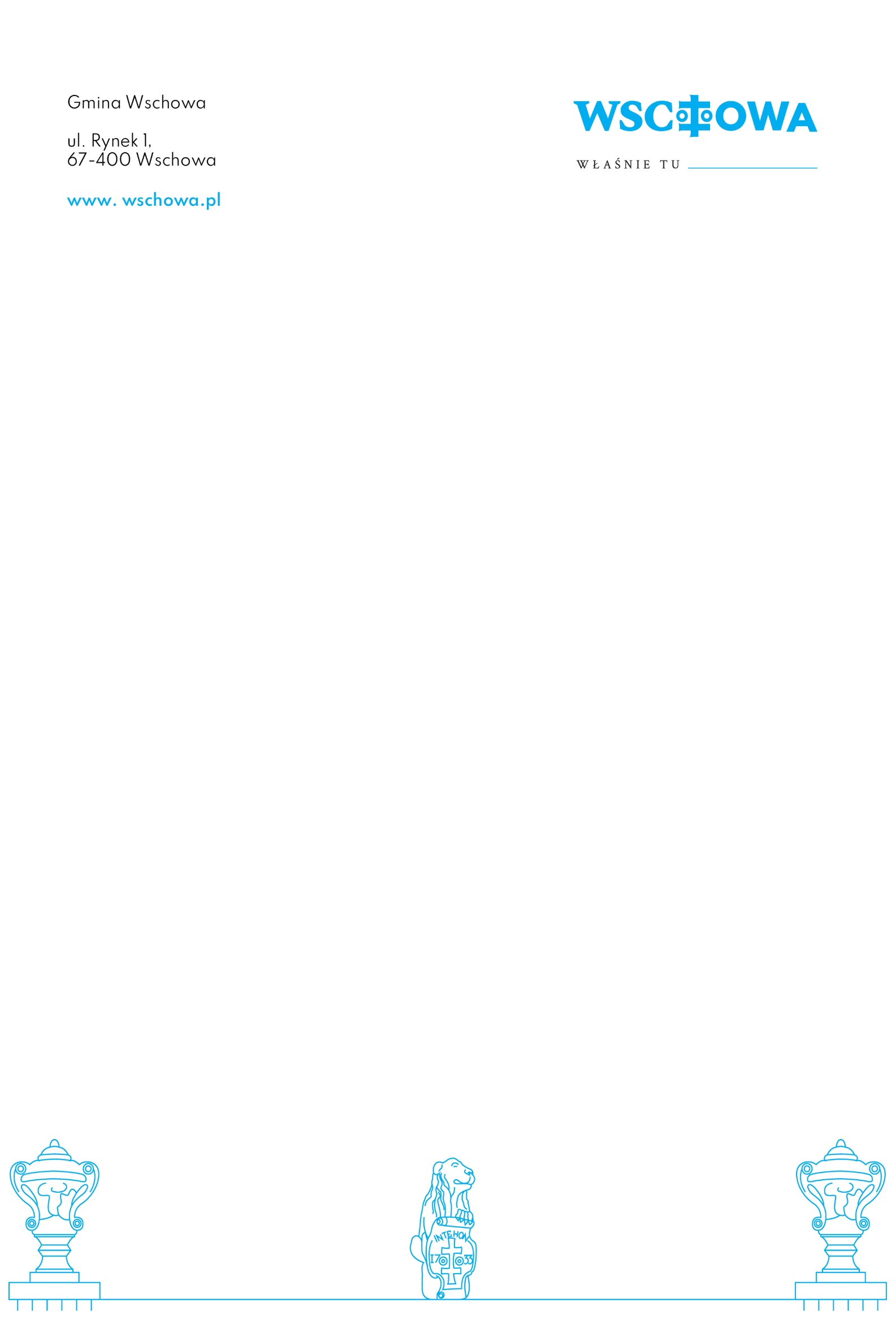 Wschowa, dnia 30 kwietnia 2021 r.RZP.271.5.2021INFORMACJA Z OTWARCIA OFERTw postępowaniu pn.„Remonty cząstkowe dróg gminnych oraz oznakowania poziomego i pionowego 
w mieście  i gminie Wschowa w roku 2021”Zamawiający Gmina Wschowa, działając na mocy art. 222 ust. 5 ustawy z dnia 11 września 2019 r. Prawo zamówień publicznych (Dz. U. z 2019 r. poz.2019 ze zm.), zawiadamia, że w terminie składania ofert, tj. do dnia 30 kwietnia  2021 r., do godz. 12:00 wpłynęły następujące oferty:Z up. Burmistrza           (-) Marek KraśnyII Zastępca BurmistrzaNumer ofertyNazwa (firma) i adres WykonawcyCzęść zamówieniaCena oferty (brutto)Oferta nr 1 Konsorcjum firm:Przedsiębiorstwo Drogowo-Melioracyjne „DROGOMEL” A. Skoczylas, K. Głuszko 
Spółka Jawna, ul. Wrocławska 111, 56-200 GóraSpółka Komunalna Wschowa Spółka z o.o.
ul. Daszyńskiego 10, 67-400 WschowaCzęść 1127 285,32 złOferta nr 1 Konsorcjum firm:Przedsiębiorstwo Drogowo-Melioracyjne „DROGOMEL” A. Skoczylas, K. Głuszko 
Spółka Jawna, ul. Wrocławska 111, 56-200 GóraSpółka Komunalna Wschowa Spółka z o.o.
ul. Daszyńskiego 10, 67-400 WschowaCzęść 256 432,40 złOferta nr 1 Konsorcjum firm:Przedsiębiorstwo Drogowo-Melioracyjne „DROGOMEL” A. Skoczylas, K. Głuszko 
Spółka Jawna, ul. Wrocławska 111, 56-200 GóraSpółka Komunalna Wschowa Spółka z o.o.
ul. Daszyńskiego 10, 67-400 WschowaCzęść 352 961,96 złOferta nr 2Przedsiębiorstwo Drogowe BUD-DRÓG Sp. z o.o. Podbrzezie Dolne, ul. Leśna 9, 67-120 Kożuchów Część 1334 698,50 złOferta nr 2Przedsiębiorstwo Drogowe BUD-DRÓG Sp. z o.o. Podbrzezie Dolne, ul. Leśna 9, 67-120 Kożuchów Część 2103 885,80 złOferta nr 3Przedsiębiorstwo Budownictwa Drogowego sp. z o. o.ul. Mickiewicza 63, 67-200 GłogówCzęść 1444 676,98 złOferta nr 3Przedsiębiorstwo Budownictwa Drogowego sp. z o. o.ul. Mickiewicza 63, 67-200 GłogówCzęść 288 753,90 zł